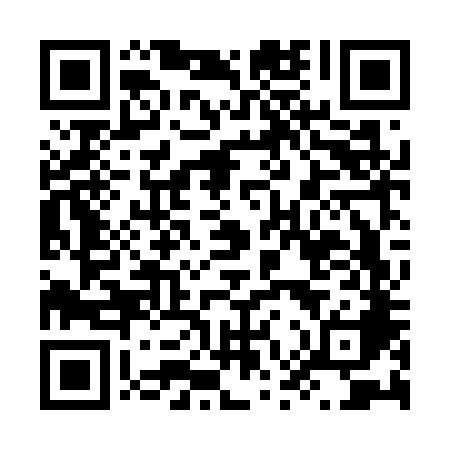 Prayer times for Boulogne-Billancourt, Ile-de-France, FranceWed 1 May 2024 - Fri 31 May 2024High Latitude Method: Angle Based RulePrayer Calculation Method: Islamic Organisations Union of FranceAsar Calculation Method: ShafiPrayer times provided by https://www.salahtimes.comDateDayFajrSunriseDhuhrAsrMaghribIsha1Wed5:096:301:485:489:0710:282Thu5:076:281:485:499:0810:303Fri5:056:271:485:509:1010:324Sat5:036:251:485:509:1110:345Sun5:016:231:485:519:1310:366Mon4:596:221:485:519:1410:387Tue4:576:201:485:529:1610:408Wed4:556:191:485:529:1710:429Thu4:536:171:475:539:1810:4410Fri4:506:161:475:539:2010:4511Sat4:486:141:475:549:2110:4712Sun4:476:131:475:549:2310:4913Mon4:456:121:475:559:2410:5114Tue4:436:101:475:559:2510:5315Wed4:416:091:475:569:2710:5516Thu4:396:081:475:569:2810:5717Fri4:376:061:475:579:2910:5918Sat4:356:051:485:579:3111:0119Sun4:336:041:485:589:3211:0320Mon4:326:031:485:589:3311:0421Tue4:306:021:485:599:3411:0622Wed4:286:011:485:599:3611:0823Thu4:275:591:486:009:3711:1024Fri4:255:581:486:009:3811:1225Sat4:245:581:486:019:3911:1326Sun4:225:571:486:019:4011:1527Mon4:215:561:486:029:4111:1728Tue4:195:551:486:029:4211:1829Wed4:185:541:496:039:4311:2030Thu4:175:531:496:039:4411:2131Fri4:155:531:496:039:4511:23